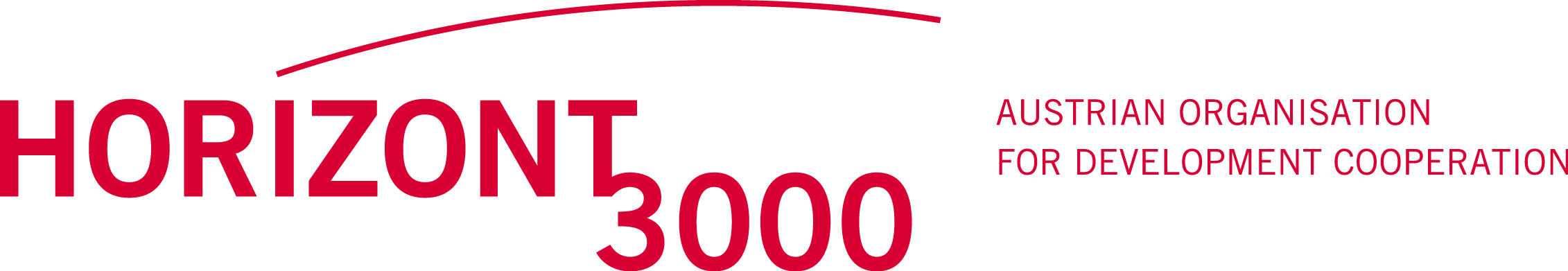 QuestionnaireCapitalisation de l’ExpérienceBONNE PRATIQUEPrécision : Le terme « bonne pratique », utilisé dans le présent questionnaire, inclut les « expériences », les « bonnes pratiques », les « méthodes » ou toutes autres « connaissances » similaires qui peuvent être partagées avec d’autres organisations travaillant dans les mêmes secteurs.Informations généralesContexte Développement de la bonne pratiqueCaractéristiques principales de la bonne pratiqueParties prenantes et partenairesRessourcesProcessus de validationImpact Leçons apprises et difficultésDurabilitéPartage d’expérience / élargissementInformations complémentaires / liensStorytelling Partage de connaissances:Nous vous remercions d’avoir partagé vos connaissances ! Quel est le nom, l’adresse et la région géographique de votre organisation ou institution ?Veuillez inclure votre adresse postale ci-dessousQuelle est la raison d’être de votre institution et son domaine d’activité ?(3 lignes max.)Comment s’appelle la bonne pratique que vous souhaitez partager ? Ou quel nom la décrit le mieux ?(10 mots max.) Pourquoi pensez-vous que cette bonne pratique pourrait être pertinente pour d'autres organisations de notre réseau ?(10 lignes max.)Dans quelle zone géographique l’expérience s’est-elle déroulée / la pratique s’applique-t-elle ?(Pays, région, province, quartier et ville/ village) et si possible, insérez une carte (5 lignes max.)Quand l’expérience a-t-elle eu lieu ?Période pendant laquelle l’expérience/ la pratique a été conduite. A quelle fin cette bonne pratique a –t-elle vu le jour ? Quels en étaient le contexte (situation initiale) et les difficulté(s) ?Description narrative des difficultés initiales rencontrées et de(s) origine(s) du lancement de cette expérience (10 lignes max.)La difficulté initiale rencontrée comportait-elle des éléments liés au genre, au VIH/SIDA et/ou questions environnementales ? Si oui, veuillez expliquer de quelle façon ces aspects ont influencé la situation.Interprétation complémentaire/ précision du contexte par l’antenne régionale d’HORIZONT3000 :Quels éléments, tirés du cadre contextuel ou des conditions de vie etc. du pays ou de la région, devront être compris afin d’avoir un aperçu de la fonction et de la pertinence de l’expérience/ pratique ? D’où vient cette bonne pratique? Comment a-t-elle été développée et par qui ?Description narrative de son développement en prenant soin de nommer les acteurs importants (10 lignes max.)Comment cette bonne pratique a-t-elle évoluée (processus/ histoire)? Veuillez décrire les principales étapes et points d’inflexion clés ! Dans quelle mesure était-ce un processus participatif ?Raison d’être/ Objectif : Veuillez décrire la raison d’être de votre bonne pratique en quelques phrases.(10 lignes max.) Méthodologie : Quels outils, instruments/ méthodes et/ou méthodologie ont-ils été utilisés pour réaliser l’expérience et faire face aux difficultés ? Avez-vous spécifiquement intégré les aspects liés au genre ? Si oui, veuillez mettre en évidence les principales actions.Bénéficiaires : Qui sont les principaux bénéficiaires de la bonne pratique ?Individus, groupe d’individus (femmes, hommes, filles, garçons, autres) / collectivités / institutions / systèmes (5 termes max.) Quels parties/ institutions et groupes d’individus ont été les plus impliqués dans la réalisation de cette expérience ? Quelle motivation les a poussés à participer ? Quelles ont été les tâches des différents groupes (femmes, hommes, filles, garçons, autres) / parties impliquées, et quelles étaient leurs responsabilités ? Les hommes et femmes participant à l’expérience ont-ils joué des rôles différents ?Veuillez décrire pour chaque partie prenante la motivation de sa participation, ses tâches et ses responsabilités, et s’il y a des rôles différents que jouent des hommes et des femmes.  Quels types de ressources sont nécessaires à la réalisation/ mise en œuvre de la bonne pratique? Dans quelle proportion chacune de ces ressources sont-elles requises ? Ces ressources peuvent être d’ordre humain, matériel, temporel, financier, méthodologique, liées au savoir etc.Une quelconque évaluation, appréciation, systématisation de l’expérience a-t-elle été conduite par les parties prenantes, et plus particulièrement par les bénéficiaires finaux ?Le cas échéant, veuillez fournir une brève description du procédé.Quel a été l’impact de cette expérience sur les moyens d’existence des bénéficiaires (hommes et femmes) ? Qu’a-t-elle amélioré, tant sur le plan individuel qu’organisationnel ? Veuillez décrire si les moyens de subsistance des bénéficiaires ont été améliorés d’un point de vue environnemental, social et/ ou économique, et de quelle manière (10 points max.).L’expérience a-t-elle conduit à une innovation en termes de moyens d’existence des hommes et des femmes ? Si oui, veuillez décrire de quelle façon.Quels sont les messages et leçons clés retenus grâce à l’expérience ?Veuillez décrire ce qui a bien marché et qui devrait être répété ? Si vous devriez commencer de nouveau l’expérience, qu’est-ce que vous alliez faire d’une autre manière ? Quel conseil donneriez-vous à quelqu’un dans une situation similaire/ en planifiant une intervention similaire ?Comment ces difficultés ont-elles été abordées jusqu’à présent ?Quels problèmes ou difficultés demeurent quant à la réalisation de la bonne pratique?Quels éléments doivent être mis en place pour rendre la pratique viable sur le plan institutionnel, social, économique et environnemental ?Quelles sont les conditions (institutionnelles, économiques, sociales et environnementales) nécessaires pour reproduire la pratique ? Si vous deviez donner des conseils à des hommes et femmes dans d’autres régions géographiques, quelles seraient les conditions à remplir ou à respecter pour la bonne démultiplication de la pratique ?Avez-vous déjà partagé cette expérience avec d’autres organisations ou institutions ? Si oui, veuillez citer le nom et le pays de l’organisation / institution avec qui elle a été partagée.Connaissez-vous d’autres institutions possédant de telles expériences ou ayant mis en œuvre des pratiques similaires ?Nom de la pratique / nom de l’institution / lieu (3 points de 2 lignes chacun max.)Quel(s) autre(s) groupe(s), institution(s) ou organisation(s) pourraient être intéressés par cette expérience / pratique ? A qui cette expérience pourrait-elle servir de référence ? Veuillez désigner l’institution ou le groupe d’individus (5 points max.)Nom et coordonnées de l’auteurExistent-ils des témoignages / rapports personnels faits par les parties prenantes ou bénéficiaires qui vérifient le succès de cet expérience?Si oui, veuillez joindre le(s) témoignage(s)/ le(s) document(s) !Des photos, documents audio ou vidéo sont-ils disponibles ? (Veuillez nous envoyer au moins 3 photos. Prière de ne PAS les inclure à ce Document Word, mais de les envoyer en pièce jointe d’un courriel. Si vous disposez de documents type fichiers audio ou vidéo, veuillez nous indiquer où ils peuvent être téléchargés !)Existe-t-il d’autres documents liés à la pratique ? Si oui, quels sont ces documents (manuels de formation, posters, fiches techniques, etc.) et où peut-on les trouver ? (liens vers un site internet, en annexe du questionnaire)Si oui, veuillez joindre le document en inscrivant le nom du document, l’URL, etc.Pensez-vous que l'expérience pourrait convenir à une histoire d'impact racontée avec notre méthode de narration ? La méthode tente de se concentrer sur les expériences d'un point de vue personnel. C'est la raison pour laquelle nous construisons les histoires autour d'une personne représentative qui se voit attribuer le rôle de protagoniste de l'histoire. Les autres éléments requis de l'histoire sont : le problème, le mentor, la solution.Pensez-vous que l'expérience pourrait convenir à une histoire d'impact racontée avec notre méthode de narration ? La méthode tente de se concentrer sur les expériences d'un point de vue personnel. C'est la raison pour laquelle nous construisons les histoires autour d'une personne représentative qui se voit attribuer le rôle de protagoniste de l'histoire. Les autres éléments requis de l'histoire sont : le problème, le mentor, la solution.Pensez-vous que l'expérience pourrait convenir à une histoire d'impact racontée avec notre méthode de narration ? La méthode tente de se concentrer sur les expériences d'un point de vue personnel. C'est la raison pour laquelle nous construisons les histoires autour d'une personne représentative qui se voit attribuer le rôle de protagoniste de l'histoire. Les autres éléments requis de l'histoire sont : le problème, le mentor, la solution.Pensez-vous que l'expérience pourrait convenir à une histoire d'impact racontée avec notre méthode de narration ? La méthode tente de se concentrer sur les expériences d'un point de vue personnel. C'est la raison pour laquelle nous construisons les histoires autour d'une personne représentative qui se voit attribuer le rôle de protagoniste de l'histoire. Les autres éléments requis de l'histoire sont : le problème, le mentor, la solution.Si vous avez répondu oui à la question précédente, veuillez décrire brièvement les éléments de l'histoire.Si vous avez répondu oui à la question précédente, veuillez décrire brièvement les éléments de l'histoire.Si vous avez répondu oui à la question précédente, veuillez décrire brièvement les éléments de l'histoire.Si vous avez répondu oui à la question précédente, veuillez décrire brièvement les éléments de l'histoire.ProtagonisteChoisissez une personne individuelle du point de vue de laquelle l'histoire sera racontée. Veuillez indiquer son nom complet, sa fonction (dans l'organisation, par exemple), quelques informations de base et ses coordonnées.ProblèmeQuel est le contexte de l'expérience ? Quels étaient les difficultés ou les problèmes à résoudre ? Décrivez ici la situation initiale :  Mentor
Quelle est l'organisation, l'outil, la méthode, etc. qui a contribué à changer cette situation (par exemple HORIZONT3000, organisation partenaire, formation, événement, etc.)SolutionComment le problème pourrait-il finalement être résolu - ou qui a résolu le problème et comment ?Ce questionnaire vous a-t-il aidés en reflétant votre expérience ?(Si oui, pourquoi? Si non, pourquoi pas?)Ce questionnaire vous a-t-il aidés en reflétant votre expérience ?(Si oui, pourquoi? Si non, pourquoi pas?)Ce questionnaire vous a-t-il aidés en reflétant votre expérience ?(Si oui, pourquoi? Si non, pourquoi pas?)Quels actions prendriez-vous afin d’appliquer les leçons apprises clés de cette expérience dans votre organisation? Quels actions prendriez-vous afin d’appliquer les leçons apprises clés de cette expérience dans votre organisation? Quels actions prendriez-vous afin d’appliquer les leçons apprises clés de cette expérience dans votre organisation? ActionJusqu’à la (date)Personne responsable